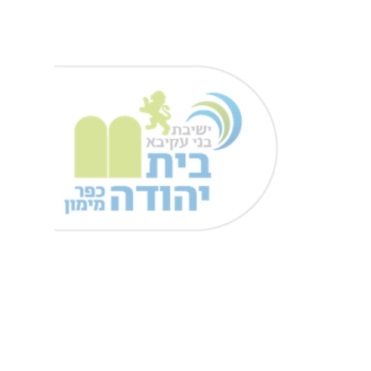 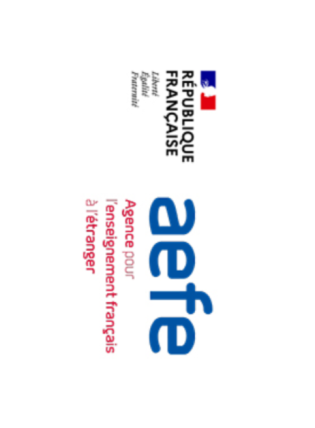 ישיבת בני- עקיבא "בית יהודה"  בכפר מימון Lycée Français Beit Yehouda Kfar Maimon      Kfar Maimon ISRAEL 85 153 כפר מימון ד.נ.שדות נגב  Tel: 08-99 44 001 Fax: 08-99 44 287E-mail: lyckfarmaim@gmail.com- Site: www.kfar-maimon.comEtablissement homologué par le Ministère français de l'Education nationaleNom: ________________ Prénom:______________________ Classe:Date de remise du dossier: ____________ Ville: __________________PIECES A FOURNIR, A REMPLIR, A SIGNER POUR LA CANDIDATURE AU Lycée THORANI de KFAR MAIMONBulletins scolaires de l'année en cours 1er, 2eme et 3 eme trimestre. Résultats des épreuves anticipées de 1 ère pour le Bac • Brevet des collèges /Livret scolaire de l'élève. Résultats obtenus aux épreuves du Baccalauréat (collante pour les redoublants). Kétouba (acte de mariage religieux des Parents) ou certificat de judaïcité individuel établi par une autorité religieuse reconnue par le Consistoire. (Consistoire de Paris: 17 Rue St Georges 75 009 Paris - Tél: 01 40 82 26 95)5 photos d'identité (indiquer nom et prénom au dos).Photocopie du passeport individuel en cours de validité. Candidats ayant la nationalité israélienne: photocopie du passeport israélien individuel et Téoudat zéout.. Lettre de motivation: ❖ Du candidat ❖ Des Parents Extrait d'acte de naissancePhotocopie du jugement de divorce (si nécessaire) Photocopie du livret de famille. Attestation de recensement militaire à demander à la mairie Fiche « questionnaire » à compléter de façon détaillée.Fiche médicale - remplie et signée - par le médecin traitant. Par les Parents complément de la fiche médicale + copie du carnet de vaccinations Formulaire « cadre engagement » rempli et signé.Liste des personnes habilitées à recevoir le Chabbat et fêtes.Formulaire de « participation aux frais de scolarité » rempli et signé + chèques.Demande et déclaration du Ministère de l'Education Nationale israélien remplies et signées. Autorisation du représentant légal pour mineur certifiée conforme par le Consul pour les candidats habitant Paris. Pour ceux habitant en dehors de Paris, nous leur demandons de légaliser leur signature sur ce document auprès d'un Notaire. Un rapport psychologique doit obligatoirement figurer au dossier (à la charge de la famille). Sur rendez-vous avec le Dr FELDMAN à l'Agence juive. Pour les candidats n'habitant pas Paris, il vous sera remis un exemplaire type à remettre à un psychologue de votre choix, pour qu'il effectue le même genre de tests. Carnet de vaccination Rappel Le dossier doit être remis, rempli et signé, au plus tard 1 mois avant le départ